Student Administered Polls: Building a Personal Connection to LearningJennifer Lauren Simpson, MPATexas A&M University – Corpus Christijennifer.simpson@tamucc.eduGoalsMany classes have a research paper as part of their curriculum for students to complete as the major project for the semester. I have added the component of conducting a poll to the research paper. In my Political Science Seminar class, polling helps students to better understand the public’s opinion on their political research topics. It also helps them see how different groups of people think.Learning Goals:Understand real-world observations and the data it produces.Time-ManagementExcel / Numbers ProgramData AnalysisCreating un-biased research questions based off of research conducted.Communication SkillsPolls are something they read about in their textbook and research. This gives them the opportunity to conduct one of their own.Polling Assignment Lesson PlanDay 1: Introduce assignment; discuss the dos and don’ts; place students in a group of 3-4 to pick a poll topic. Homework is to bring back their polling questions.Day 2: Finalize polling questions and conduct their poll (preferably online).Day 3: Bring back poll results and work on creating data tables.Day 4: Polling Presentations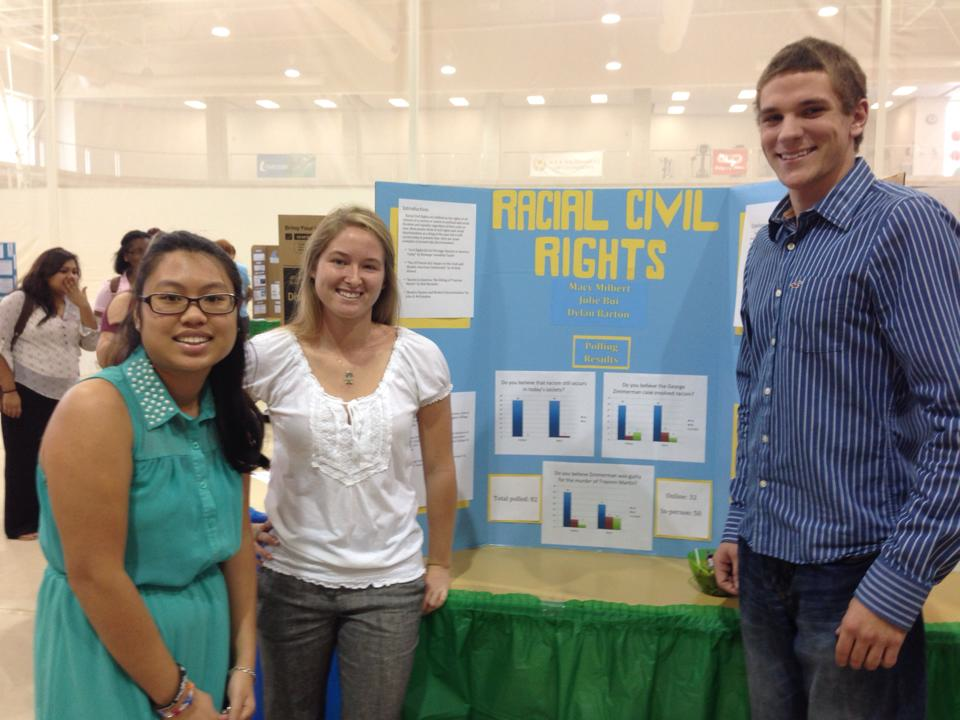 Assignment Requirements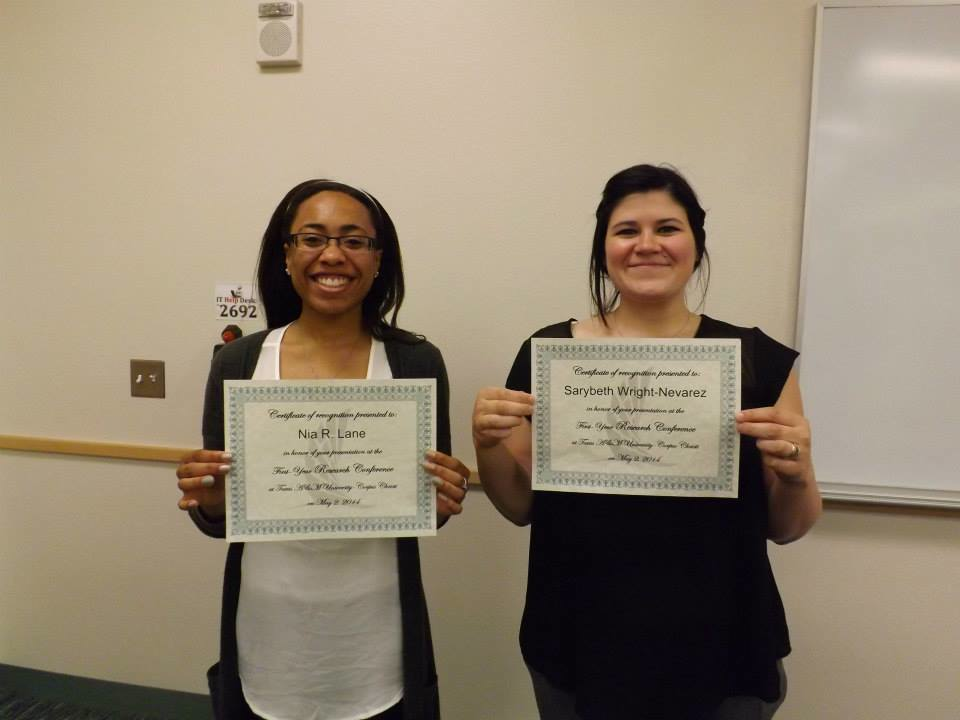 Construct 3-5 polling questions, plus demographic question(s)Plan for a poll sampleCollect all responses and review the results. Minimum of 30 responses.Prepare data tables of the results to be incorporated within their paper and poster presentations.Grade based on the following:Poll structurePoll questionnaireData table presentationStudent Work ExamplesFirst Year SymposiumEach first-year student participates in FYS in the Fall Semester. It is their chance to visually present their research paper as a poster board presentation.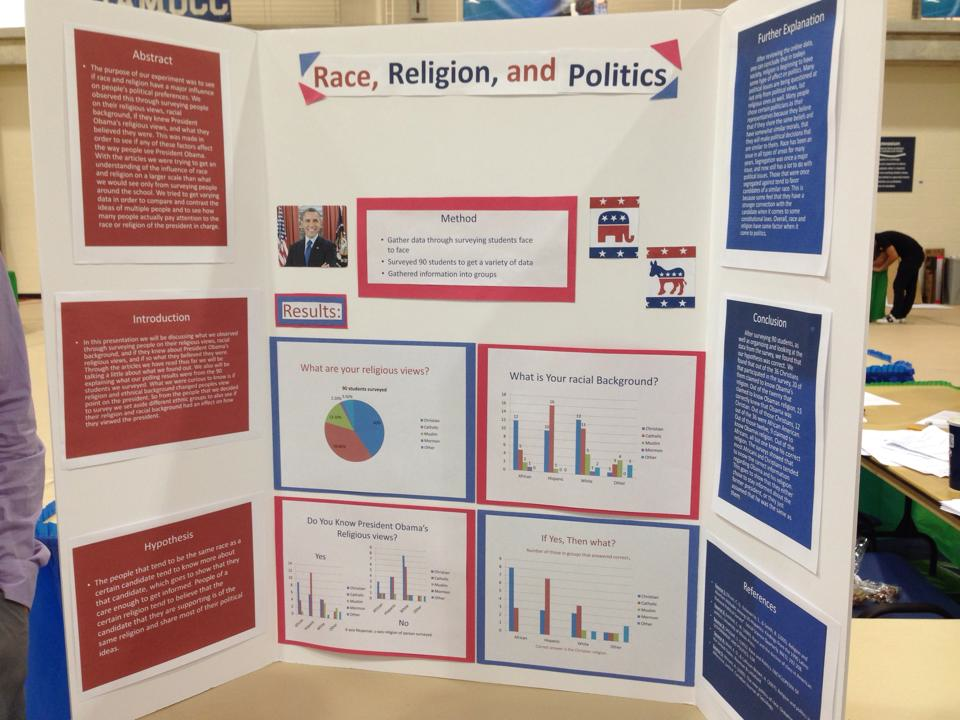 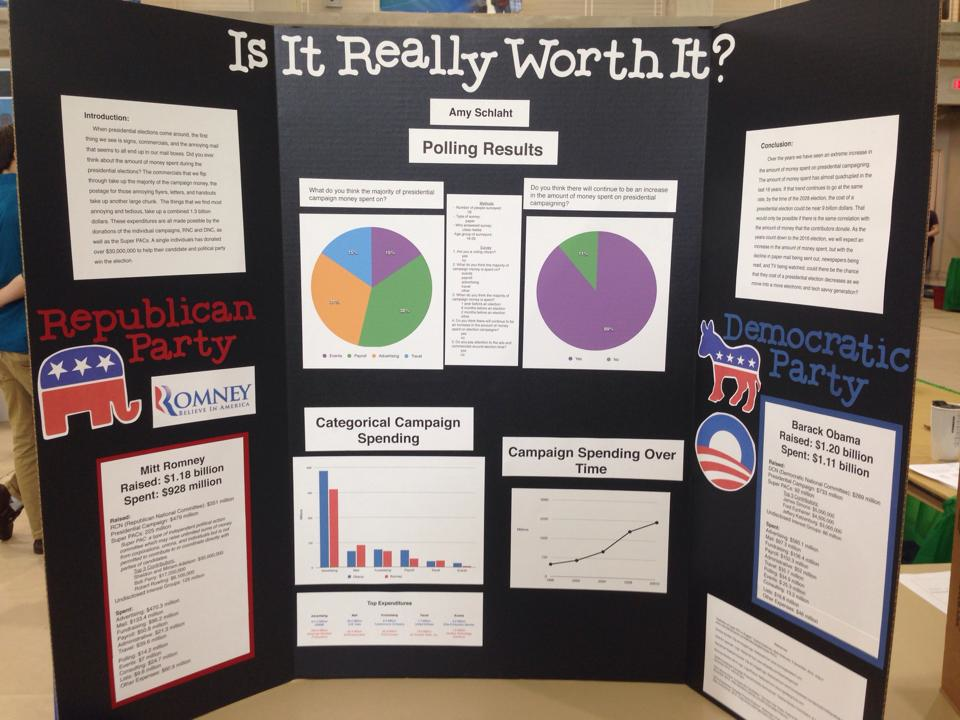 First Year Research ConferenceEach first-year students has the opportunity to apply to present at the FYRC in the Spring Semester. Students must demonstrate proper research, use of reliable sources, and professional writing skills. Presentations are in a multimodal format.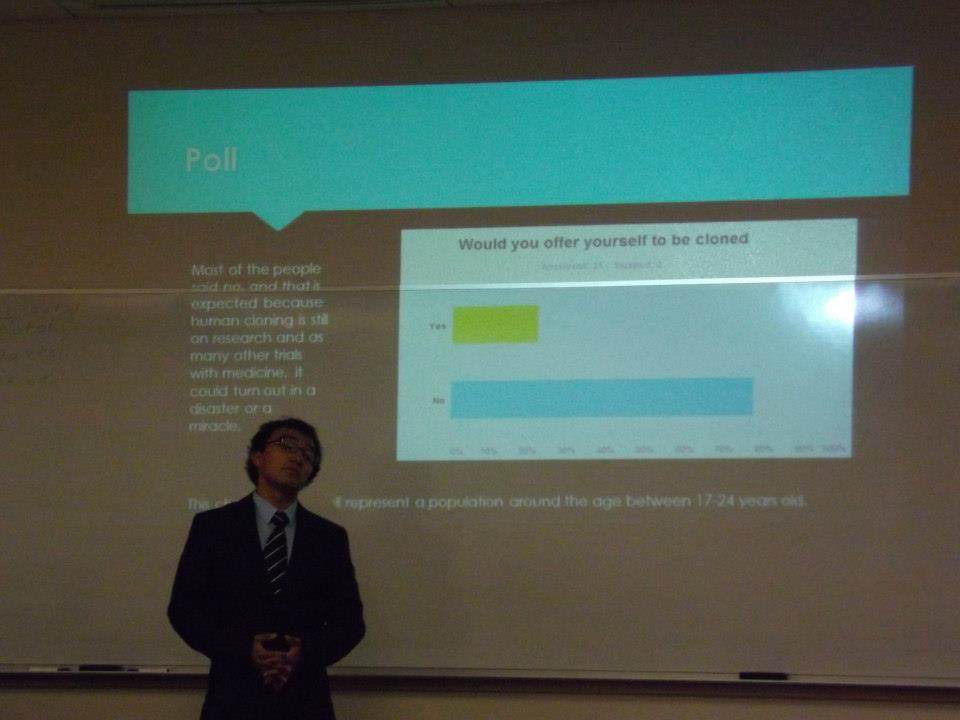 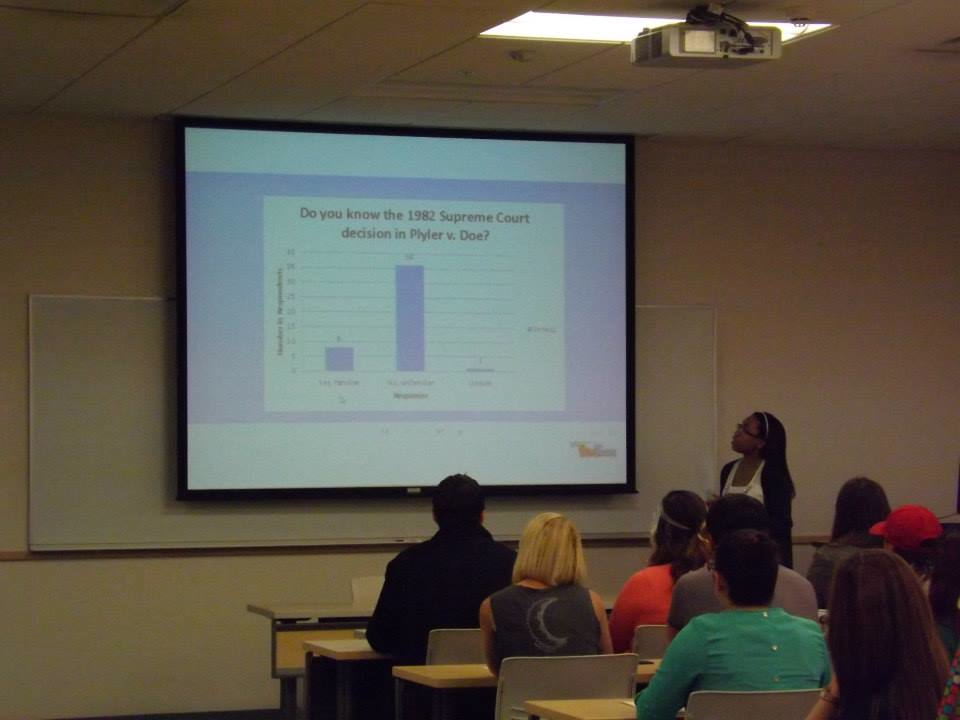 Free Polling WebsitesPoll Everywhere: www.polleverywhere.com Survey Monkey: www.surveymonkey.com Google Forms: www.google.com/forms/about/ Easy Poll: www.easypoll.net Poll Maker: www.poll-maker.com Polling Introduction Lesson Planhttps://studentwiki.tamucc.edu/wiki/JenniferSimpson/Polling Polling Assignment Sheethttps://studentwiki.tamucc.edu/wiki/JenniferSimpson/PollingAssignment Polling Assignment Grading Rubrichttps://studentwiki.tamucc.edu/wiki/JenniferSimpson/PollingRubric ReferencesChabot, Philippe. “Using Online Polls to Trigger Students’ Interest!” Web log post. My Professional Blog as an English Teacher. WordPress, 24 Apr. 2013. Web. 21 Apr. 2014How to Conduct A Poll: Teacher’s Guide.N.p.: Pearson Education, 2012. Print. Kelley, K., Clark, B., Brown, V., & Sitzia, J. (2003). Good practice in the conduct and reporting of survey research. International Journal for Quality in Health Care, 15(3), 261-266. Retrieved December 2, 2014, from http://intqhc.oxfordjournals.org/content/intqhc/15/3/261.full.pdfOrlando, John. “Using Polling and Smartphones to Keep Students Engaged.” Faculty Focus. N.p., 4 Oct. 2010. Web. 21 July 2014.